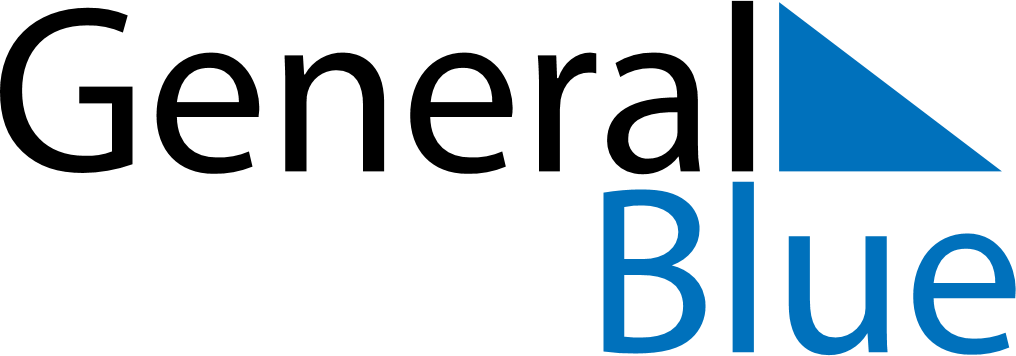 April 2024April 2024April 2024April 2024April 2024April 2024Olonkinbyen, Svalbard and Jan MayenOlonkinbyen, Svalbard and Jan MayenOlonkinbyen, Svalbard and Jan MayenOlonkinbyen, Svalbard and Jan MayenOlonkinbyen, Svalbard and Jan MayenOlonkinbyen, Svalbard and Jan MayenSunday Monday Tuesday Wednesday Thursday Friday Saturday 1 2 3 4 5 6 Sunrise: 7:33 AM Sunset: 9:43 PM Daylight: 14 hours and 9 minutes. Sunrise: 7:28 AM Sunset: 9:48 PM Daylight: 14 hours and 19 minutes. Sunrise: 7:23 AM Sunset: 9:52 PM Daylight: 14 hours and 28 minutes. Sunrise: 7:18 AM Sunset: 9:56 PM Daylight: 14 hours and 38 minutes. Sunrise: 7:13 AM Sunset: 10:01 PM Daylight: 14 hours and 47 minutes. Sunrise: 7:08 AM Sunset: 10:05 PM Daylight: 14 hours and 57 minutes. 7 8 9 10 11 12 13 Sunrise: 7:03 AM Sunset: 10:10 PM Daylight: 15 hours and 6 minutes. Sunrise: 6:58 AM Sunset: 10:14 PM Daylight: 15 hours and 16 minutes. Sunrise: 6:53 AM Sunset: 10:19 PM Daylight: 15 hours and 26 minutes. Sunrise: 6:48 AM Sunset: 10:24 PM Daylight: 15 hours and 35 minutes. Sunrise: 6:43 AM Sunset: 10:28 PM Daylight: 15 hours and 45 minutes. Sunrise: 6:37 AM Sunset: 10:33 PM Daylight: 15 hours and 55 minutes. Sunrise: 6:32 AM Sunset: 10:38 PM Daylight: 16 hours and 5 minutes. 14 15 16 17 18 19 20 Sunrise: 6:27 AM Sunset: 10:43 PM Daylight: 16 hours and 15 minutes. Sunrise: 6:21 AM Sunset: 10:47 PM Daylight: 16 hours and 25 minutes. Sunrise: 6:16 AM Sunset: 10:52 PM Daylight: 16 hours and 36 minutes. Sunrise: 6:11 AM Sunset: 10:57 PM Daylight: 16 hours and 46 minutes. Sunrise: 6:05 AM Sunset: 11:02 PM Daylight: 16 hours and 56 minutes. Sunrise: 6:00 AM Sunset: 11:07 PM Daylight: 17 hours and 7 minutes. Sunrise: 5:54 AM Sunset: 11:12 PM Daylight: 17 hours and 18 minutes. 21 22 23 24 25 26 27 Sunrise: 5:49 AM Sunset: 11:18 PM Daylight: 17 hours and 29 minutes. Sunrise: 5:43 AM Sunset: 11:23 PM Daylight: 17 hours and 39 minutes. Sunrise: 5:37 AM Sunset: 11:28 PM Daylight: 17 hours and 51 minutes. Sunrise: 5:31 AM Sunset: 11:34 PM Daylight: 18 hours and 2 minutes. Sunrise: 5:25 AM Sunset: 11:39 PM Daylight: 18 hours and 13 minutes. Sunrise: 5:19 AM Sunset: 11:45 PM Daylight: 18 hours and 25 minutes. Sunrise: 5:13 AM Sunset: 11:51 PM Daylight: 18 hours and 37 minutes. 28 29 30 Sunrise: 5:07 AM Sunset: 11:57 PM Daylight: 18 hours and 49 minutes. Sunrise: 5:01 AM Sunset: 12:03 AM Daylight: 19 hours and 2 minutes. Sunrise: 4:54 AM Sunset: 12:09 AM Daylight: 19 hours and 15 minutes. 